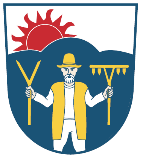 Obec ViganticeVigantice 203, 756 61PŘIHLÁŠENÍ K MÍSTNÍMU POPLATKU ZE PSŮdle § 14a zákona č. 565/1990 Sb., o místních poplatcích, obecně závazné vyhlášky obce Vigantice č. 5/2019, o místním poplatku ze psů (dále jen Vyhláška), a v souladu se zákonem č. 280/2009 Sb., daňový řád, vše v platném zněníOsoba nevidomá, která je závislá na pomoci jiné fyzické osoby			ano – neDržitel průkazu ZTP nebo ZTP/P						ano – neOsoba provádějící výcvik psů určených k doprovodu těchto osob		ano – neOsoba provozující útulek pro zvířata						ano – neosoba, které stanoví povinnost držení a používání psa zvláštní právní předpis1	ano - ne………………………………………………………………………………………………………………………………………………………………………………………………………………………………………………………………………………………………………………Ve Viganticích dne ____________________		 _____________________________								               podpis držitele psa1) Například zákon č. 449/2001 Sb., o myslivosti, ve znění pozdějších předpisůINFORMACE PRO MAJITELE PSŮ1. Poplatek ze psů platí držitel psa. Držitelem psa je fyzická nebo právnická osoba, která má sídlo na území České republiky.
2. Poplatek se platí od 3 měsíců stáří psa.
3. Poplatník je povinen psa přihlásit do 15 dnů ode dne nabytí psa.
4. Do 15 dnů je poplatník povinen hlásit každou skutečnost, která má vliv na výši poplatku, a dále pak skutečnosti podstatné pro evidenci poplatku (ztráta známky, změna bydliště, změna majitele apod.).
5. Do 15 dnů je poplatník povinen hlásit skutečnosti rozhodné pro zánik poplatkové povinnosti, a to písemně.
6. V případě držení psa po dobu kratší než jeden rok, se platí poplatek v poměrné výši, která odpovídá počtu i započatých kalendářních měsíců.
7. Poplatník je povinen zaplatit poplatek nejpozději do 30. dubna poplatkového období. Nebudou-li poplatky zaplaceny včas nebo ve správné výši, vyměří správce poplatek platebním výměrem. Včas nezaplacené poplatky nebo jejich nezaplacenou část může správce poplatku zvýšit na trojnásobek. Případný přeplatek bude vrácen na požádání, činí-li částka přeplatku více než Kč 100,-.
8. Při přihlášení bude vydána zdarma evidenční známka, která je pro další psy nepřenosná. Držitel by měl zajistit, aby známka byla u psa viditelně nošena.I. ÚDAJE O DRŽITELI PSA – FYZICKÁ OSOBAI. ÚDAJE O DRŽITELI PSA – FYZICKÁ OSOBAJméno:Jméno:Příjmení:Příjmení:Datum narození:Datum narození:Místo trvalého pobytu (čp., město, PSČ):Místo trvalého pobytu (čp., město, PSČ):Místo sídla bydliště (ulice, čp., obec, PSČ):Místo sídla bydliště (ulice, čp., obec, PSČ):Splatnost poplatku:□ 1x ročně - 30. dubna                     Držitel psa je držitelem průkazu:□ ZTP                                    □ ZTP/PII. ÚDAJE O PSUII. ÚDAJE O PSUJméno:                                                                               Rasa:Jméno:                                                                               Rasa:Stáří:                                                                                  Držen ode dne:   Stáří:                                                                                  Držen ode dne:   Počet psů v držení téhož držitele:Počet psů v držení téhož držitele:Číslo známky:Číslo známky:Číslo čipu:Číslo čipu:III. OSVOBOZENÍ NEBO ÚLEVA(skutečnosti dokládající nárok na úlevu nebo osvobození od místního poplatku dle čl. 6 Vyhlášky):III. OSVOBOZENÍ NEBO ÚLEVA(skutečnosti dokládající nárok na úlevu nebo osvobození od místního poplatku dle čl. 6 Vyhlášky):III. OSVOBOZENÍ NEBO ÚLEVA(skutečnosti dokládající nárok na úlevu nebo osvobození od místního poplatku dle čl. 6 Vyhlášky):IV. DALŠÍ ÚDAJE ROZHODNÉ PRO STANOVENÍ POPLATKU